Родителям о выборе детских товаров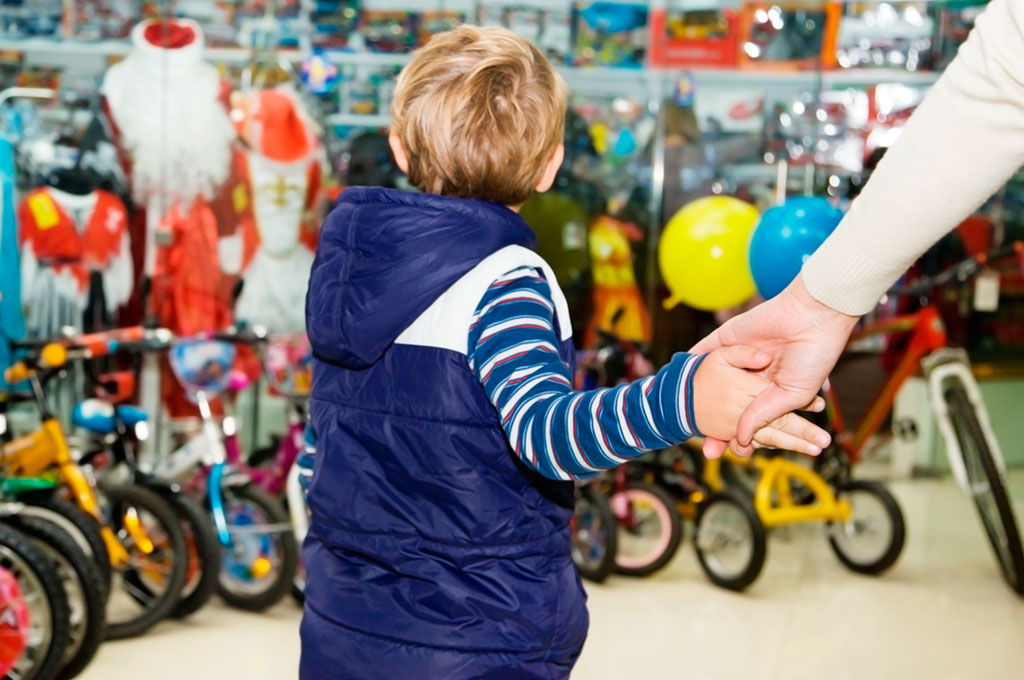 Уважаемые родители! Очень часто, покупая товары для своих детей, вы задаетесь вопросом: «Как правильно сделать выбор качественных товаров?». Все требования содержатся в нормативном документе ТР ТС 007/2011 «О безопасности продукции, предназначенной для детей и подростков».    Настоящий технический регламент распространяется на продукцию, предназначенную для детей и подростков, ранее не находившуюся в эксплуатации (новую), выпускаемую в обращение на территории государств - членов Таможенного союза, независимо от страны происхождения. К продукции, на которую распространяется действие настоящего технического регламента, относятся:    изделия для ухода за детьми (соски молочные, соски-пустышки, посуда, столовые приборы, санитарно-гигиенические и галантерейные изделия, щетки зубные и массажеры для десен);         одежда, изделия из текстильных материалов, кожи и меха, изделия трикотажные и готовые штучные текстильные изделия;         обувь и кожгалантерейные изделия;         коляски детские и велосипеды;         издательская книжная и журнальная продукция, школьно-письменные принадлежности.         Покупая, вышеперечисленные товары, вы сможете предварительно изучить требования безопасности к продукции, предназначенной для детей и подростков, по показателям химической, биологической, механической и термической безопасности в целях защиты жизни и здоровья детей и подростков, а также действия, вводящие в заблуждение пользователей продукции.    Действие настоящего технического регламента не распространяется на:    продукцию, разработанную и изготовленную для применения в медицинских целях;         продукты для детского питания;         парфюмерно-косметические товары;         спортивные изделия и оборудование;         учебные пособия, учебники, электронные учебные издания;         игрушки, игры настольные печатные;         мебель,         продукцию, изготовленную по индивидуальным заказам.      Желаем  Вам  удачных покупок! 